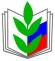 ОБЩЕРОССИЙСКИЙ ПРОФСОЮЗ ОБРАЗОВАНИЯСВЕРДЛОВСКАЯ ОБЛАСТНАЯ ОРГАНИЗАЦИЯКакова периодичность прививок и как часто, во исполнение Постановления Главного государственного санитарного врача по Свердловской области от 01.10.2021 г. № 05-24/1, необходимо вакцинироваться работникам образовательных организаций, а также в каких случаях можно не вакцинироваться?1. Об обязательной вакцинации.Согласно Постановлению Главного государственного санитарного врача по Свердловской области от 01.10.2021 г. № 05–24/1, с 05.10.2021 проведение профилактических прививок против новой коронавирусной инфекции (COVID-19) гражданам в возрасте от 18 лет и старше, выполняющим работы и (или) оказывающим услуги населению Свердловской области в сфере образования (за исключением лиц, имеющих медицинские противопоказания к профилактической прививке), стала обязательной. Организация и проведение вакцинации возложены на Минздрав Свердловской области. Руководителям юридических лиц пунктом 7 Постановления предписано организовать проведение профилактических прививок в срок до 01.11.2021 - первым компонентом, в срок до 01.12.2021 – вторым, а также отстранить от работы, перевести на дистанционный режим работы с 01.11.2021 лиц, не имеющих ни одной прививки против коронавирусной инфекции, с 01.12.2021 - лиц, не имеющих законченного курса вакцинации за исключением имеющих противопоказания, оказывать содействие медицинским организациям и усилить информационно-разъяснительную работу.Граждане, для которых прививка обязательна, вправе от неё отказаться, однако в этом случае работодатель обязан отстранить от работы такого работника в соответствии со ст. 76 Трудового кодекса РФ (по требованию органов или должностных лиц, уполномоченных федеральными законами и иными нормативными правовыми актами Российской Федерации) на весь период времени до устранения обстоятельств, явившихся основанием для этого. В период отстранения от работы (недопущения к работе) заработная плата работнику не начисляется.2. Периодичность проведения прививок.Указанным выше Постановлением не устанавливается периодичность прививок и порядок вакцинации. Порядок проведения вакцинации против коронавирусной инфекции определён Временными методическими рекомендациями «Порядок проведения вакцинации взрослого населения против COVID-19», направленными Письмом Минздрава РФ от 24.08.2021 г. № 30-4/И/2-13481 (далее – Порядок).Согласно п. 2.12 Порядка, вакцинация и повторная вакцинация против COVID-19 проводится вакцинами «Гам-КОВИД-Вак», «Гам-КОВИД-Вак-Лио», «ЭпиВакКорона», «КовиВак», «Спутник Лайт», согласно инструкции по их применению, гражданам, не имеющим медицинских противопоказаний. Согласно пунктам 2.17 – 2.21 Порядка, вакцинация и повторная вакцинация в соответствии с рекомендациями ВОЗ разделяется на «рутинную» и «экстренную».С учетом неблагоприятной эпидемической ситуации в Российской Федерации до достижения уровня коллективного иммунитета осуществляется «экстренная» вакцинация. Согласно международным и российским исследованиям, устойчивый иммунный ответ у лиц, переболевших новой коронавирусной инфекцией, сохраняется в течение в среднем 6 месяцев после перенесенной инфекции с постепенным его угасанием к 9 - 12 месяцам. Кроме того, необходимо учитывать «новые» мутации вируса SARS-CoV-2.В данной связи с учетом рекомендаций Всемирной организации здравоохранения до достижения уровня коллективного иммунитета населения необходимо проводить вакцинацию против новой коронавирусной инфекции COVID-19 по эпидемическим показаниям после 6 месяцев после перенесенного заболевания (в том числе у ранее вакцинированных лиц) или после 6 месяцев после предыдущей вакцинации («экстренная» вакцинация).Переход на "рутинную" вакцинацию в плановом режиме, при котором вакцинация против новой коронавирусной инфекции COVID-19 проводится через 12 месяцев после перенесенного заболевания или предыдущей вакцинации против COVID-19, возможен после достижения необходимого целевого показателя уровня коллективного иммунитета.При этом сохраняется право гражданина по его желанию пройти вакцинацию или повторную вакцинацию через 6 месяцев после перенесенного заболевания или предыдущей вакцинации против новой коронавирусной инфекции COVID-19 при наличии соответствующих вакцин.Решение о возврате к режиму «экстренной» вакцинации в Российской Федерации или отдельных субъектах Российской Федерации принимается на основании решения главного государственного санитарного врача Российской Федерации или главных государственных санитарных врачей субъектов Российской Федерации и с учетом эпидемической ситуации.3. Регистрация результатов вакцинации.Согласно пунктам 6.10 – 6.12 Порядка факт вакцинирования на всех этапах вакцинации, а также факт перенесения новой коронавирусной инфекции, подтверждаются внесением информации в информационный ресурс учета информации в целях предотвращения распространения новой коронавирусной инфекции (COVID-19), ведение которого предусмотрено постановлением Правительства РФ от 31.03.2020 г. № 373 (Регистр), не позднее 23:59 текущего дня. После внесения в Регистр сведений о лицах, вакцинированных против новой коронавирусной инфекции COVID-19 или перенесших новую коронавирусную инфекцию COVID-19 в течение последних 6 месяцев, на Едином портале государственных услуг гражданину присваивается QR-код.QR-код присваивается также лицам, получившим отрицательный результат ПЦР-теста (действует 72 часа с момента отбора биоматериала для исследования; для лиц, переболевших новой коронавирусной инфекцией COVID-19, - 6 месяцев с даты выздоровления).Граждане, вакцинированные или повторно вакцинированные против новой коронавирусной инфекции COVID-19, получают QR-код после введения второго компонента (в случае двухкомпонентной вакцины) или после завершения вакцинации однокомпонентной вакциной «Спутник Лайт», срок действия которого составляет 1 год.  При этом в случае ухудшения эпидемической ситуации и с учетом предложений Федеральной службы по надзору в сфере защиты прав потребителей и благополучия человека срок действия QR-кода может быть ограничен до 6 месяцев.4. Медицинские противопоказания к проведению вакцинации.Что касается медицинских противопоказаний к проведению вакцинации, то, согласно Порядку, их наличие определяется лечащим врачом или врачом – специалистом. Решение о выдаче справки о наличии медицинских противопоказаний принимает врачебная комиссия медицинской организации, где наблюдается пациент по заболеванию, являющимся противопоказанием. При наличии постоянных или временных противопоказаний к вакцинации выдается справка о наличии медицинских противопоказаний на определенный период. Если противопоказания к вакцинации временные, то справка выдается сроком до 30 дней с последующей консультацией у врача-специалиста, выдавшего справку.В справке о наличии медицинских противопоказаний должны быть отражены: ФИО пациента, дата рождения, диагноз (определяющий медицинской отвод), срок действия медицинской справки, место предоставления справки.В связи с возникающими вопросами по поводу вакцинации против новой коронавирусной инфекции Свердловской областной организацией Профсоюза подготовлен запрос в Роспотребнадзор Свердловской области, ответ на который будет направлен в организации Профсоюза.Правовой отдел Свердловской областной организации Профсоюза